Разработка открытого урока в рамках общеобразовательной школьной программы.Урок для 8-го класса средней школыТема урока: Кино, заря киноиндустрии, Чарли Чаплин.Тип урока: открытия нового знания, обогащение культурологических знаний.Класс: 8.УМК: Rainbow English 8 (О. В. Афанасьева, И. В. Михеева, К. М. Баранова)Цель: формирование социокультурной компетенции у обучающихся при получении новых знаний и их обсуждения на уроке.Планируемые результаты:Предметные: узнать и запомнить новые лексические единицы по теме урока; тренироваться в употреблении простого прошедшего времени, а также в аудировании, чтении, переводе, письме.Личностные: совершенствовать речевую культуру в целом; формировать навыки анализа информации и умения вычленять нужные данные, для применения их при ответе в процессе учебной деятельности, при использовании аудио-визуальных средств обучения; формировать дисциплинированность, последовательность и самостоятельность.Метапредметные: познавательные: развитие умения извлекать нужную информацию из информационного потока; извлекать информацию из прослушанного, прочитанного и увиденного; коммуникативные: выражать свои мысли в соответствии с речевыми задачами; формировать коммуникативные навыки; использовать в речи ЛЕ, обслуживающие ситуацию общения; развитие умения реагировать на вопрос и верно подбирать нужные лексические единицы при ответе на него; регулятивные: принимать и сохранять цели учебной деятельности, находить средства ее осуществления; прогнозировать; оценивать прогресс в усвоении знаний.Оборудование: ноутбук с аудио и видео записями необходимыми для урока. Реквизит: карточки оформленные под чёрно-белые кинофильмы. Также дополнительно для образа: шляпа (котелок), трость повешенная на руку (как символы Образа Чаплина)Поведение учителя и манера ведения вступительной части урока: на этапах фонетической разминки и определения темы урока, учитель показывает что нужно сделать краткими табличками мимикой и жестами, без устной речи, как актёр немого кино.Технологическая карта урокаПриложение 11 – Текст записи для Аудирования.It’s hard to find a person who hasn’t heard the name of Charlie Chaplin, the famous comedian and film director. He is one of the first film makers to achieve success and to become a real super star. Charles Spencer Chaplin was born in London on the sixteen of April 1889. His mother was a singer in the London Music Hall and young Charlie spent a lot of time with actors and singers. He first appeared o the stage at the age of 5. It happened that one evening during the performance his mother had the problems with her voice and couldn’t sing. to continue the show the told the little boy to take her place. He bravely walked onto the stage and began to sing imitating his mother. The audience loved the funny little boy and he loved acting for it.Charlie’s young years were not easy. He had to work hard in music halls to make his living. Once he tried to find happiness in the New World. As that time the art of film making was rapidly developing in the United States. Chaplin began to work for the one of the first film studios as an actor. And soon he’s already directed his first silent short comedies. Many of them have become classics. For example “The Kid” and “The Circus”. At that time the era of silent films was practically over. But Chaplin continued to make silent films long after that. When he began producing his longer films his popularity with cinema lovers was great. Their hearts belonged to him and his films which were a bit sentimental but at the same time funny and very kind. In his films he also told the truth about the real problems of his time. Some of the most popular are “The City Lights” and “Modern Times”. Chaplin was an unusually talented man. He produced films, directed them, acted in them and also wrote music to some of them. He lived a long and fruitful life. And he is still one of the greatest legends of cinematography. Приложение 2Таблички с текстом и виньетками, как в старом кино (увеличить и распечатать на А4)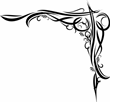 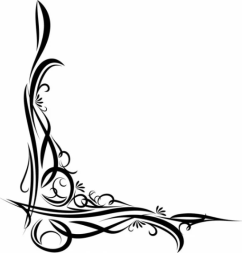 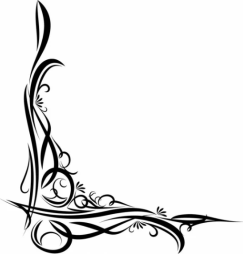 Приложение 3Раздаточный материал: тест по видео с Чаплином (по сцене из кино)Questions:The lion....................... Chaplin.Charlie Chaplin ..............................to open the door.	The lion ....................... in the cage.	He uses a ........................to ask for help.The dog ............................. Charlie Chaplin to escape.Charlie Chaplin ....................the flagpole.	Приложение 4Стихотворение о кино.When I watch the large wide screenI forget the problemsCause another world for meOpens shining gloriesWhether you came here onceWatch and sit and be quietBecause nobody allowedMaking noise and spoil magic!Этапы урокаДеятельность учителя/деятельность учащихсяФорма работыМотивация УД: Фонетическая разминка/определение темы урока самими учащимисяНа доске надпись: Our topic for today is:______, _______Учитель показывает табличку с надписью: How do you think, what is our topic? Затем, указкой  показывает на стихотворение на доске, которое требуется прочесть, ребята читают его хором.Из прочитанного стихотворения становится понятно, что часть темы – это кино. Учащиеся: it’s cinema!Учитель (табличкой): right, it’s cinema. И жестом приглашает ответившего ученика записать эту часть темы в прочерк на доске. Далее следующей табличкой: Now try to say who I am?Если ребята сразу не догадываются, то учитель показывает следующую табличку с лицом Чарли Чаплина. Учащиеся: You are Charlie Chaplin! Учитель табличкой: Right you are! Далее учитель также приглашает жестом к доске учащегося заполнить второй пропуск.(Далее на этапах урока учитель уже говорит с учащимися устно, не жестами).фронтально-игроваяАктуализация знаний:1) Аудирование: p.10, ex. 1 (доп.материал: аудиозапись к заданию на ноутбуке)Учитель: Now let’s learn something more about this important man in the cinema history. Read the task 1 in page 10 please.Один из учащихся, по выбору учителя читает задание. Далее, учащиеся, по выбору учителя читают вопросы и варианты ответа на них и переводят их на русский язык.Затем, учитель включает запись.Учащиеся прослушивают её, во время этого делают пометки по ответам. Далее, учитель по очереди спрашивает учащихся по поднятой руке и они отвечают на вопросы по прослушанному тексту. Требование к ответу: ответ должен звучать полным предложением, например: Charlie Chaplin was both: an actor and film director.самостоятельная, фронтальнаяРабота по теме урока:Знакомство с отрывком из фильма «Цирк»Выполнение теста-викторины по данному отрывку. 1) Учитель: Alright, as you said Chaplin was both: director and actor of the cinema. So now let us see his work! Watch attentively and then please answer the questions right in front of you.Учитель даёт 2 минуты на ознакомление с вопросами викторины, далее включает видео с отрывком из фильма «Цирк».2) Учащиеся смотрят отрывок, отмечают ответы на вопросы, затем по очереди отвечают на них устно, согласно своим отметкам.  Требование к ответу: ответ должен звучать полным предложением, например: The lion didn’t bite Chaplin.самостоятельная, фронтальнаяВключение в систему знаний Работа с новыми лексическими единицами: ех.2, р.11По выбору учителя учащиеся зачитывают группы словосочетаний из упражнения (некоторые для них знакомые, некоторые новые). Выбранный ученик зачитывает группу из трёх словосочетаний, далее учитель просит учащегося составить устно предложение с любым из трёх зачитанных словосочетаний.Требования к ответу: предложение должно быть составлено в простом прошедшем времени Present Simple.монологическая, фронтальнаяРефлексия Учитель задаёт вопросы, учащиеся отвечают на них в вольной форме. Учитель указывает на ошибки, если требуется.Вопросы: So, let’s summon up:1 – Who was Charlie Chaplin?2 – Was he important for the cinema history?3 – Which names of his films have you learned today?Далее учитель благодарит учащихся за урок, и просит записать домашнее задание.фронтальнаяДомашнее задание: В качестве домашнего задания учащимся предлагается нарисовать рисунок на тему одного из фильмов Чарли Чаплина и рядом с рисунком поместить текст краткого пересказа фильма на английском языке.План пересказа: -  Name of the film - 1st passage: which year it was made, the topic of the film, names of the actors who also played there with Chaplin. - 2nd passage: what is the film about (write it in short) - 3rd passage: did you lie the film or not and why.письменная, творческаяBitesDoesn't biteTriesDoesn't tryRunsBitesSleepsFlagTieHandkerchiefHelpsDoesn’t helpClimbsDoesn’t climb